VR & AR Are Evolving Right Under Your NoseWhen VR first made its major CES reemergence via Oculus Rift years ago, it was jaw-dropping. Those moments, since, are harder to come by. But there were discoveries, and trends, and things to talk about in AR and VR AT ces 2018. You just had to pay attention.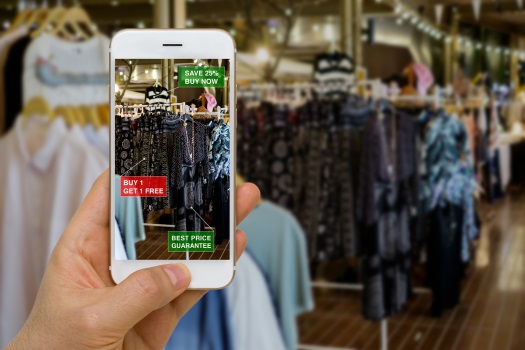 CNET 1.16.18https://www.cnet.com/news/at-ces-vr-and-ar-is-evolving-right-under-your-nose/Image credit:https://cdn.nanalyze.com/uploads/2017/08/Augmented-Reality-Enterprise-Teaser.jpg